UNIVERSIDADE DO ESTADO DO RIO GRANDE DO NORTE - UERN UNIVERSIDADE FEDERAL RURAL DO SEMI-ÁRIDO - UFERSA INSTITUTO FEDERAL DE EDUCAÇÃO, CIÊNCIA E TECNOLOGIA DO RN - IFRN  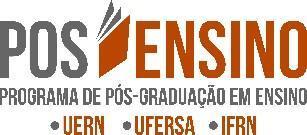 FORMULÁRIO DE CADASTRO DE NOVOS ALUNOS FORMULÁRIO DE CADASTRO DE NOVOS ALUNOS FORMULÁRIO DE CADASTRO DE NOVOS ALUNOS FORMULÁRIO DE CADASTRO DE NOVOS ALUNOS FORMULÁRIO DE CADASTRO DE NOVOS ALUNOS FORMULÁRIO DE CADASTRO DE NOVOS ALUNOS FORMULÁRIO DE CADASTRO DE NOVOS ALUNOS FORMULÁRIO DE CADASTRO DE NOVOS ALUNOS FORMULÁRIO DE CADASTRO DE NOVOS ALUNOS Nome:Nome:Nome:Nome:Nome:Data de nascimento: Data de nascimento: Data de nascimento: Data de nascimento: CPF: CPF: CPF: Fones:Fones:Fones:Fones:Fones:Fones:Identidade (RG): Identidade (RG): Órgão Emissor:Órgão Emissor:Órgão Emissor:Órgão Emissor:Data de emissão:Data de emissão:Data de emissão:Nacionalidade: Nacionalidade: Naturalidade: Naturalidade: Naturalidade: Naturalidade: Naturalidade: Naturalidade: Naturalidade: Nome da mãe:Nome da mãe:Nome da mãe:Nome da mãe:Nome da mãe:Nome da mãe:Nome da mãe:Nome da mãe:Nome da mãe:Nome do Pai: Nome do Pai: Nome do Pai: Nome do Pai: Nome do Pai: Nome do Pai: Nome do Pai: Nome do Pai: Nome do Pai: Estado Civil: Estado Civil: Estado Civil: Estado Civil: Cor/raça: Cor/raça: Cor/raça: Cor/raça: Cor/raça: Tipo da escola do ensino médio:  (  ) Pública      (     ) Privada Tipo da escola do ensino médio:  (  ) Pública      (     ) Privada Tipo da escola do ensino médio:  (  ) Pública      (     ) Privada Tipo da escola do ensino médio:  (  ) Pública      (     ) Privada Tipo da escola do ensino médio:  (  ) Pública      (     ) Privada Tipo da escola do ensino médio:  (  ) Pública      (     ) Privada Tipo da escola do ensino médio:  (  ) Pública      (     ) Privada Tipo da escola do ensino médio:  (  ) Pública      (     ) Privada Tipo da escola do ensino médio:  (  ) Pública      (     ) Privada Possui alguma necessidade especial? (   ) Não      (     ) Sim, especifique: Possui alguma necessidade especial? (   ) Não      (     ) Sim, especifique: Possui alguma necessidade especial? (   ) Não      (     ) Sim, especifique: Possui alguma necessidade especial? (   ) Não      (     ) Sim, especifique: Possui alguma necessidade especial? (   ) Não      (     ) Sim, especifique: Possui alguma necessidade especial? (   ) Não      (     ) Sim, especifique: Possui alguma necessidade especial? (   ) Não      (     ) Sim, especifique: Possui alguma necessidade especial? (   ) Não      (     ) Sim, especifique: Possui alguma necessidade especial? (   ) Não      (     ) Sim, especifique: Endereço: Endereço: Endereço: Endereço: Endereço: Endereço: Endereço: Endereço: Endereço: E-mail:E-mail:E-mail:E-mail:E-mail:E-mail:E-mail:E-mail:E-mail:Vínculo Empregatício:  (    ) CLT        (     ) Servidor Público        (    ) Aposentado       (  ) Outro: Vínculo Empregatício:  (    ) CLT        (     ) Servidor Público        (    ) Aposentado       (  ) Outro: Vínculo Empregatício:  (    ) CLT        (     ) Servidor Público        (    ) Aposentado       (  ) Outro: Vínculo Empregatício:  (    ) CLT        (     ) Servidor Público        (    ) Aposentado       (  ) Outro: Vínculo Empregatício:  (    ) CLT        (     ) Servidor Público        (    ) Aposentado       (  ) Outro: Vínculo Empregatício:  (    ) CLT        (     ) Servidor Público        (    ) Aposentado       (  ) Outro: Vínculo Empregatício:  (    ) CLT        (     ) Servidor Público        (    ) Aposentado       (  ) Outro: Vínculo Empregatício:  (    ) CLT        (     ) Servidor Público        (    ) Aposentado       (  ) Outro: Vínculo Empregatício:  (    ) CLT        (     ) Servidor Público        (    ) Aposentado       (  ) Outro: Local do vínculo empregatício:  Local do vínculo empregatício:  Local do vínculo empregatício:  Local do vínculo empregatício:  Local do vínculo empregatício:  Local do vínculo empregatício:  Local do vínculo empregatício:  Local do vínculo empregatício:  Local do vínculo empregatício:  Semestre de ingresso no POSENSINO: 2024.1Semestre de ingresso no POSENSINO: 2024.1Semestre de ingresso no POSENSINO: 2024.1Semestre de ingresso no POSENSINO: 2024.1Semestre de ingresso no POSENSINO: 2024.1Semestre de ingresso no POSENSINO: 2024.1Semestre de ingresso no POSENSINO: 2024.1Semestre de ingresso no POSENSINO: 2024.1Semestre de ingresso no POSENSINO: 2024.1REQUER MATRÍCULA E INSCRIÇÃO NA(S) DISCIPLINA(S) ABAIXO ASSINALADA(S): REQUER MATRÍCULA E INSCRIÇÃO NA(S) DISCIPLINA(S) ABAIXO ASSINALADA(S): REQUER MATRÍCULA E INSCRIÇÃO NA(S) DISCIPLINA(S) ABAIXO ASSINALADA(S): REQUER MATRÍCULA E INSCRIÇÃO NA(S) DISCIPLINA(S) ABAIXO ASSINALADA(S): REQUER MATRÍCULA E INSCRIÇÃO NA(S) DISCIPLINA(S) ABAIXO ASSINALADA(S): REQUER MATRÍCULA E INSCRIÇÃO NA(S) DISCIPLINA(S) ABAIXO ASSINALADA(S): REQUER MATRÍCULA E INSCRIÇÃO NA(S) DISCIPLINA(S) ABAIXO ASSINALADA(S): REQUER MATRÍCULA E INSCRIÇÃO NA(S) DISCIPLINA(S) ABAIXO ASSINALADA(S): REQUER MATRÍCULA E INSCRIÇÃO NA(S) DISCIPLINA(S) ABAIXO ASSINALADA(S): Código Disciplina Disciplina Disciplina Disciplina Disciplina Disciplina Créditos Requer Inscrição ENS0002 Pesquisa em ensinoPesquisa em ensinoPesquisa em ensinoPesquisa em ensinoPesquisa em ensinoPesquisa em ensino04 (   ) sim    (   ) não ENS0028 Ensino-aprendizagem de Línguas e ArtesEnsino-aprendizagem de Línguas e ArtesEnsino-aprendizagem de Línguas e ArtesEnsino-aprendizagem de Línguas e ArtesEnsino-aprendizagem de Línguas e ArtesEnsino-aprendizagem de Línguas e Artes04 (   ) sim    (   ) não ENS0001 Ensino e interdisciplinaridade na escola públicaEnsino e interdisciplinaridade na escola públicaEnsino e interdisciplinaridade na escola públicaEnsino e interdisciplinaridade na escola públicaEnsino e interdisciplinaridade na escola públicaEnsino e interdisciplinaridade na escola pública04 (   ) sim    (   ) não ENS0058 Ensino e DiversidadeEnsino e DiversidadeEnsino e DiversidadeEnsino e DiversidadeEnsino e DiversidadeEnsino e Diversidade04 (   ) sim    (    ) não ENS0038 Tópicos Especiais em Ensino I - Formação deProfessores e DocênciaTópicos Especiais em Ensino I - Formação deProfessores e DocênciaTópicos Especiais em Ensino I - Formação deProfessores e DocênciaTópicos Especiais em Ensino I - Formação deProfessores e DocênciaTópicos Especiais em Ensino I - Formação deProfessores e DocênciaTópicos Especiais em Ensino I - Formação deProfessores e Docência04 (   ) sim    (  ) não Mossoró/RN, 29 de ABRIL de 2024. ____________________________________________________ Discente Mossoró/RN, 29 de ABRIL de 2024. ____________________________________________________ Discente Mossoró/RN, 29 de ABRIL de 2024. ____________________________________________________ Discente Mossoró/RN, 29 de ABRIL de 2024. ____________________________________________________ Discente Mossoró/RN, 29 de ABRIL de 2024. ____________________________________________________ Discente Mossoró/RN, 29 de ABRIL de 2024. ____________________________________________________ Discente Mossoró/RN, 29 de ABRIL de 2024. ____________________________________________________ Discente Mossoró/RN, 29 de ABRIL de 2024. ____________________________________________________ Discente Mossoró/RN, 29 de ABRIL de 2024. ____________________________________________________ Discente 